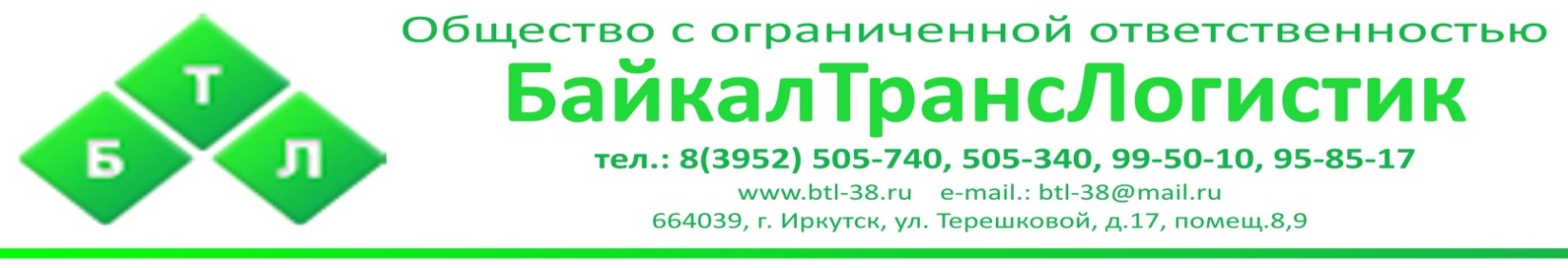 	Кому: генерального директора ООО «БТЛ»Гусевой Е. В.З А Я В Л Е Н И Е"___"__________20__г.     ______________________________________________                                                                ( название компании, ЧП, ИП, ПБОЮЛ, частное лицо)На склад ООО «БТЛ» по ТТН № __________от __________был сдан груз ____________________________ в количестве ________________мест,весом/объемом __________________, на отправку до станции___________________Данный груз был ошибочно оформлен для  ____________________________________________________                                                                                                                 (название получателя по ТТН)Просим изменить грузополучателя:с__________________________________________________________________на ________________________________________________________________ИНН/КПП:_________________________________________________________Юр.адрес:__________________________________________________________тел: _______________________________________________________________контактное лицо:____________________________________________________"_____"_____________20___г.____________________         м.п.       Ген. директор  _____________________(подпись)                                                                                                        (расшифровка)